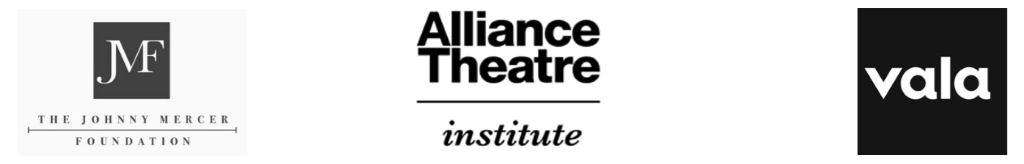 The Songwriting ProcessRubric: Lesson 5 – Share Out Musical Theater CompositionThe Songwriting Process Total: _______ / 15 pointsCriterionNot Evident (0)Beginning (1)Intermediate (2)Advanced (3)CONCEPT: Original composition (song) set out a clear problem, situation, or observation.STORY: Original composition (song) established one or multiple point(s) of view, revealed a character, and creates a smooth progression of experiences or events to tell a story.LYRICS: are poetic, incorporating precise words and phrases, telling details, and sensory language.MUSIC: short musical ideas (rhythms, melodies, and sounds) support the story in both style and tone.PRODUCTION: Original composition (song) contains at least (1) verse and (1) chorus.